         Svatomartinské menu
                                  
                                   Předkrm 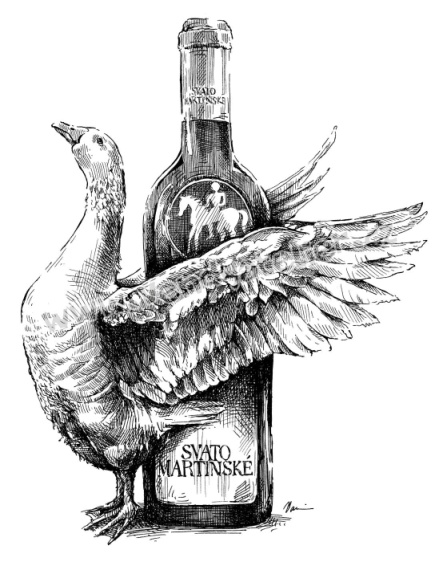 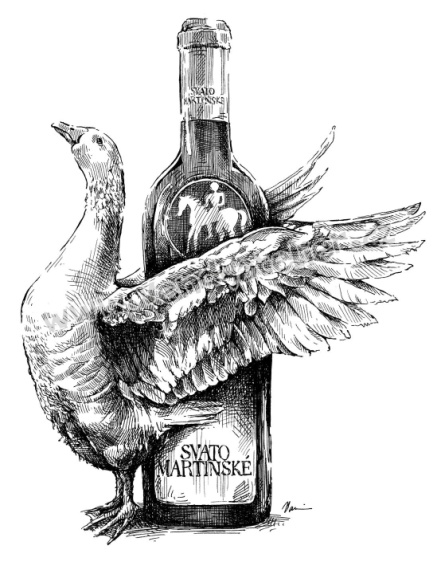 90g   Domácí paštika z husích  jater, jablečný salát s křenem,                                      brusinková omáčka                              95,-Kč
90g                     Zauzená husí prsa s hruškovým gelem, 
                                    omáčkou z lesního ovoce                        95,-Kč

                                              Polévka                                     Husí kaldoun s droby                           40,-Kč
              Silný husí vývar s játrovými knedlíčky a zeleninou   40,-Kč
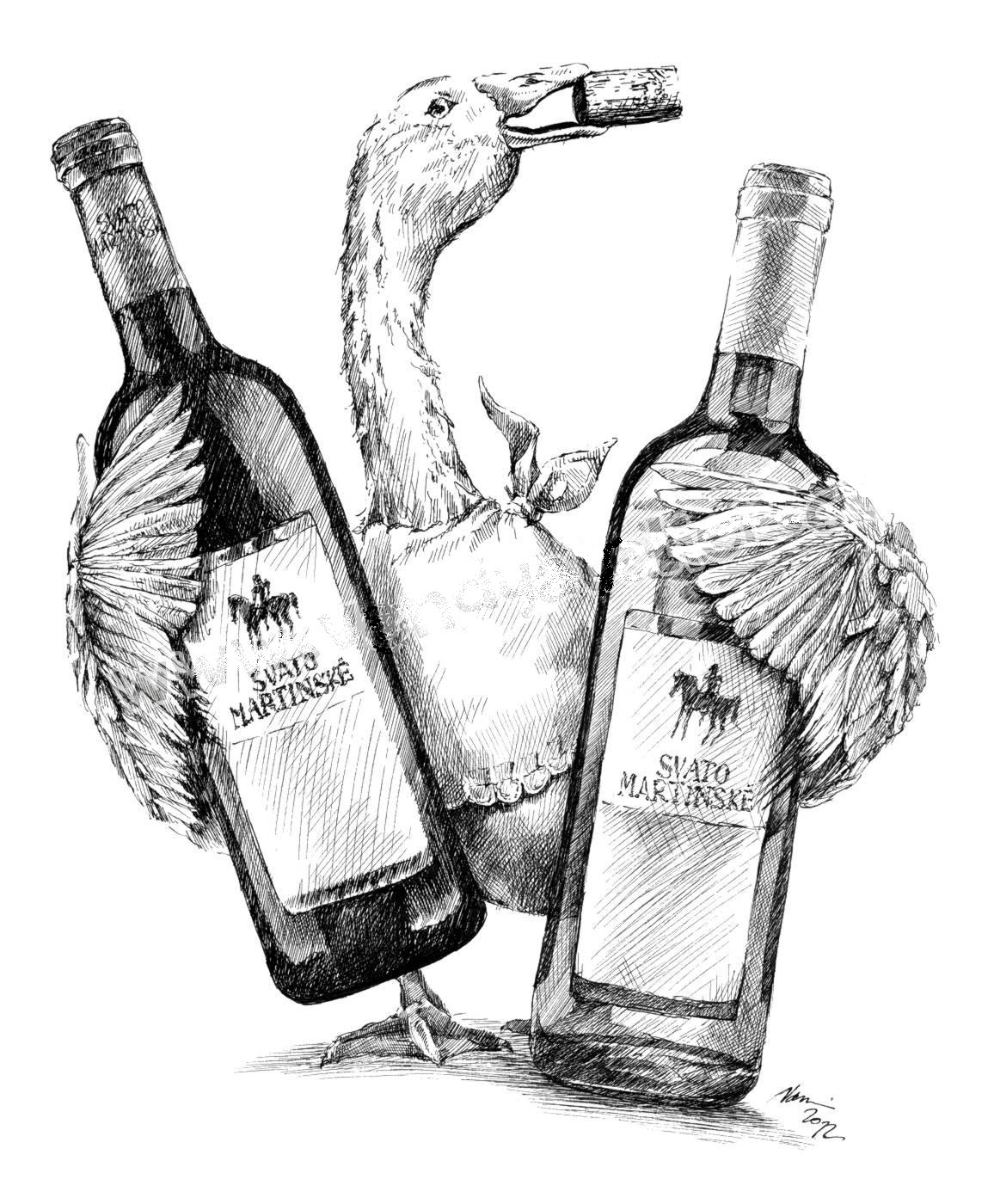                                  Hlavní chod¼   Pečená husa, barevné zelí, houskové  a bramborové knedlíky  
                                             255,-Kč200g  Husí prsa plněná sušenou švestkou, karlovarské knedlíky   
        a pyré z červeného zelí                                                     235,-Kč¼    Pečená husa ve staročeském šouletu, zelný salát              235,-Kč

                                     Dezert 
         Závin s mákem a povidly s vanilkovou omáčkou             75,-Kč
  